Ads Set to Come to YouTube TV YouTube is going to start selling ads during its live TV streaming via its Google Preferred advertising program. The ads will be available as part of a content package put together by the platform for advertisers based on their affinity or demographic advertising buys.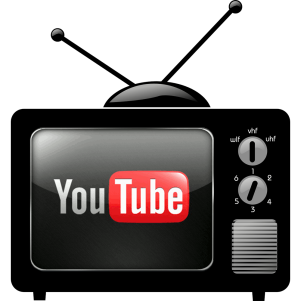 Variety 4/29/18http://variety.com/2018/tv/news/youtube-tv-advertising-spending-cord-cutters-1202791293/